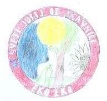 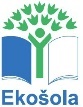 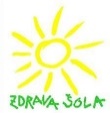 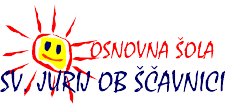 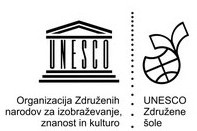 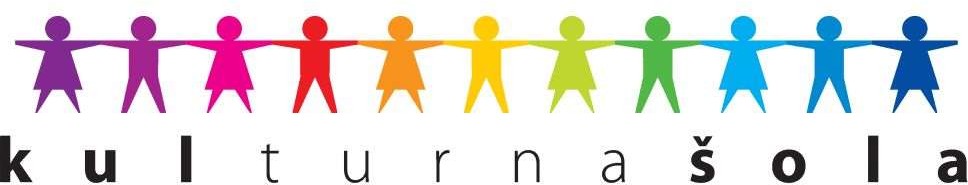 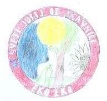 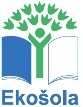 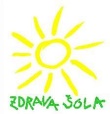 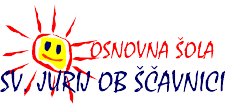 Program za dan šole 7. junij 201913.00      prihod v šolo13.00 – 13.30   kosi o13.30 – 14 00   čarovnik (telovadnica)14.00 – 14.45   predstava za razredno stopnjo (telovadnica)14.00 – 14.45   predstava za predmetno stopnjo (KUS)14.45 – 15.30   delavnice (v učilnicah in na igrišču)15.30 – 16.00  malica16.00 – 16.30  kulturni program (telovadnica)16.30 – 17.45   delavnice (v učilnicah in na igrišču)18.00      odhod domovV matični uči nici bodo razstavl ena priznanja in pokali naših dosežkov, v telovadnici in učilnicah razredne stopnje pa likovni in drugi izdelki, ki so nastali v tem šolskem letu.Vljudno vabljeni k ogledu, druženju in sodelovanju !Razpored delavnicglasbena učilnica»Glasba za sprostitev«učilnica 5. a razreda»Kazalo za knjige«tehnična učilnica»Izdelava lesene štampiljke«biologijska učilnica»Mikroskopiranje in določevanje organizmov«matematična učilnica»Matematične križanke«zgodovinska učilnica»Igrivo v svet zgodovine in geografije«učilnica za tuji jezik»Namizne igre«slovenska učilnica»Besede, besede, besede.«računalniška učilnica»MicroBit«igrišče»Športne igre«